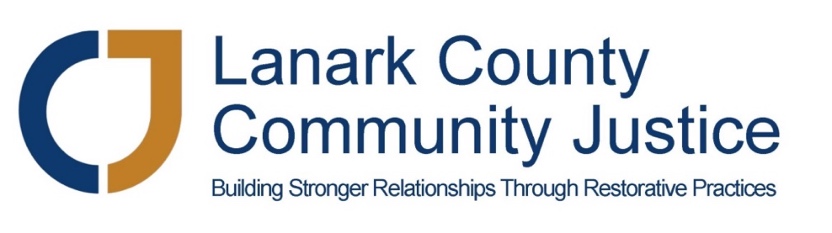 Present:  Aisha Toor, Christine Peringer, Scott Ferguson, Dave Burkett, Stephen Graham, Ross Dickson, Joellen McHard and Margo Bell               Guest:  Mark McDonald
AgendaDescriptionAction ItemsWelcome and Preliminaries Welcome and Check-inMinute Taker Review and Adoption of AgendaDeclaration of Conflict of Interest Approval of Board Minutes Sept. 23, 2020Review of Action ItemsRestorative MomentAisha called the meeting to order at 5:05 p.m.Everyone checked in – all doing well – lot of work in yards, putting gardens away etc.MargoApproved by consensus as presented with the addition under Finance of:   Finance Report, Profit and Loss Statement and    Statement of Cash FlowsNoneApproved by consensusSteve read a piece ‘Symptoms of Inner Peace’Executive Director’s ReportDiscussion – Staff/Volunteer Forum Leadership - Joellen   Written report submitted – Joellen Highlighted Nov. 26th Restorative Justice event via Zoom with Marlee LissOral additions to the report:Applying for $9,500 rather than $6,000 from PDCF – adding $ for case management to the Restorative Families programWe were encouraged to apply for emergency funding from PDCF due to Covid-19Joellen asked Dave to give update for Capstone project – Dave - students have done a literature search re Social Return on Investment (SROI) of our program.  He is pleased with how it is going – students working independently but cooperatively.  Need to have our ‘ducks in a row’ to have OPP run through the database for recidivism informationQuestion regarding confidentiality if available to the Board – it will be transferred to a spreadsheet with non-identifying confidential info for Board purposesJoellen & Rayna working on this – taking longer than expected.  Joellen to send completed IRP & small grant application to the BoardJoellen applying for $26,000Stephen Graham’s name to be removed from projectRoss to be sent anonymized databaseJoellen will report to the Board when completed Finance – DaveReportBudget vs. ActualsBalance Sheet at September 30, 202Profit and Loss StatementStatement of Cash FlowsWritten report submitted.  Committee met a week agoNo irregularities, bank balance is $47,400Look good.  It can now be done directly from Quick BooksQuarterly report was produced within a month of the quarter end – this will not always be possibleCongratulations from the Board for this report and look forward to each quarterly reportDave ran through the document – no questionsAs aboveAs aboveFundraising - ChristineCommittee has not met, but work continuesPolar Bear Plunge – normal plunge deferred to 2022:ZOOM mtg with Dave Avery from Kabul – good brain storming sessionAlfred still @the helm & looking after detailsThere will be a ‘Keep the Spirit Alive’ plunge Jan. 1 2021 with Joellen & her family plunging to keep continuity – we can get support pledges – asked all board members to make a pledgeMost service clubs not currently accepting applications, 2 may be & we are submitting applicationsTwo approaches have been made to our largest ‘30 in 30’ donors and are waiting for responsesChristine is attending a legacy Giving workshop Oct. 29thCommittee will meet shortly – date not yet determinedGovernance Committee -Steve Strategic PlanGovernance CommitteeCont’d.Nomination Committee RecommendationBoard members have been sent the working draft of our Strategic PlanSession for board members, staff and 1 of our facilitators will take place Nov. 21, 2020 @ 9:30 a.m. via ZOOMSession to be facilitated by Kristine InrigRayna will take minutesThe session will focus on sections 3 and 4 of the working documentRecommendation that Mark MacDonald be accepted as a member of the BoardAisha spoke to 2 of his 3 references – both spoke to his commitment to his community & felt it was a good matchDecision by consensus:   That Mark MacDonald become a member of the LCCJ Board of Directors for a 3-year termAll board members will review the plan in preparation of sessionScott will follow up with Mark and welcome him to the BoardHR Committee - MargoMoved in Camera @ 6:11 p.m. to consider updates to employee contracts.  Moved out of camera at 6:58 p.m.  New BusinessNoneNext MeetingNovember 25, 2020 @ 5:00 p.m. via ZOOMClosing Round and AdjournmentConsensus that it was a good meeting – we have a good range of strengths as a Board and work well togetherAll expressed appreciation to other board members for their commitment and workMeeting adjourned at 7:05 p.m.